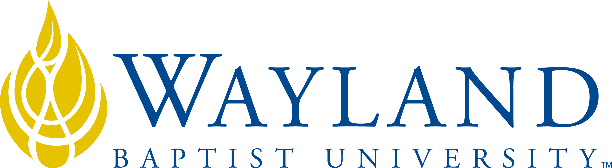 WBUonlineSchool of Business2. UNIVERSITY MISSION STATEMENTWayland Baptist University exists to educate students in an academically challenging, learning-focused and distinctively Christian environment for professional success, and service to God and humankind.3. COURSE NUMBER & NAME: MISM 4335-VC01, Ethical Hacking4. TERM: Fall2-20205. INSTRUCTOR: Dr. Joseph Marnell6. CONTACT INFORMATION:Office phone: 806.742.9506WBU Email: marnellj@wbu.eduCell phone: 806.544.63367. OFFICE HOURS, BUILDING & LOCATION:      EX:   M/T/W/TH 8:30-6:	Fr 8:30-12:8. COURSE MEETING TIME & LOCATION:Meeting day & time: Online9. CATALOG DESCRIPTION: Course is designed to addresses various underlying principles and techniques for detecting and responding to current and emerging computer security threats.10. PREREQUISITE:MISM 3301, MISM 330411. REQUIRED TEXTBOOK AND RESOURCE MATERIAL:     Chapters 1 - 812. OPTIONAL MATERIALS13. COURSE OUTCOMES AND COMPETENCIES:Describe vulnerabilities of the Windows and Linux operating systemsDescribe intrusion detection and prevention systems and Web-filtering technologyDescribe Web application vulnerabilities and the tools used to attack Web serversDescribe firewall technology and tools for configuring firewalls and routersDiscuss the history and principles of cryptography14. ATTENDANCE REQUIREMENTS:As stated in the Wayland Catalog, students enrolled at one of the University’s external campuses should make every effort to attend all class meetings. All absences must be explained to the instructor, who will then determine whether the omitted work may be made up. When a student reaches that number of absences considered by the instructor to be excessive, the instructor will so advise the student and file an unsatisfactory progress report with the campus executive director. Any student who misses 25 percent or more of the regularly scheduled class meetings may receive a grade of F in the course. Additional attendance policies for each course, as defined by the instructor in the course syllabus, are considered a part of the University’s attendance policy.15. STATEMENT ON PLAGIARISM & ACADEMIC DISHONESTY:Wayland Baptist University observes a zero tolerance policy regarding academic dishonesty. Per university policy as described in the academic catalog, all cases of academic dishonesty will be reported and second offenses will result in suspension from the university.16. DISABILITY STATEMENT:In compliance with the Americans with Disabilities Act of 1990 (ADA), it is the policy of Wayland Baptist University that no otherwise qualified person with a disability be excluded from participation in, be denied the benefits of, or be subject to discrimination under any educational program or activity in the university. The Coordinator of Counseling Services serves as the coordinator of students with a disability and should be contacted concerning accommodation requests at (806) 291-3765. Documentation of a disability must accompany any request for accommodations.17. COURSE REQUIREMENTS and GRADING CRITERIA:(Include information about term papers, projects, tests, presentations, participation, reading assignments, etc. and how many points or what percentage of the final grade each of these components or assignments is worth)General Information Communication/Email (Submit for 10 pts)		 2%Labs (30) * 20 each = 600 points					26%Domain Review (A.2.1-3) (3) * 50 each = 150 pts			 7%Certification Practice Exam (Unlimited attempts until 90%) = 200 pts	 9%Part 1 Points: Labs, domain review, and practice exam =1000 pts.	44%The breakout for grades is as follows:Certification Exam Breakdown							A	(2000-1300)						56%		B	(1299-1150)						50%		C	(1149-1000)						44%		D	(999-850)						37%		E	(849-700)						30%Part 2 Points: Certification 0r Domain review exam =1300 pts.		56%Total points available = 2300 points = 100%Grade achievement levels are as follows:	Grade	Range	A	90%+	B	80-89%	C	70-79%	D	60-69%	F	  0-59%17.1 Include Grade Appeal Statement: “Students shall have protection through orderly procedures against prejudices or capricious academic evaluation. A student who believes that he or she has not been held to realistic academic standards, just evaluation procedures, or appropriate grading, may appeal the final grade given in the course by using the student grade appeal process described in the Academic Catalog. Appeals  may  not  be  made  for  advanced  placement  examinations  or  course bypass examinations. Appeals are limited to the final course grade, which may be upheld, raised, or lowered at any stage of the appeal process. Any recommendation to lower a course grade must be submitted through the Vice President of Academic Affairs/Faculty Assembly Grade Appeals Committee for review and approval. The Faculty Assembly Grade Appeals Committee may instruct that the course grade be upheld, raised, or lowered to a more proper evaluation.”18. TENTATIVE SCHEDULE19. ADDITIONAL INFORMATIONFaculty may add additional information if desired.General Information: This syllabus contains a general overview of the course only. It should NOT be considered as a substitute for reading and understanding all the pages of this web site. The subject of ALL your email shall be MISM 4337VC01Spring2_2021 and include your first and last names in the email body.  Email without this information as the Subject line will not be read or responded to.Once you have read and understood everything contained in the syllabus, you are required to submit an email containing all of the following: 1.  Your Full Name 2.  Term: Fall2 20203.  Course Number and Section (MISM4335VC01)4.  Date5.  A Statement of Understanding as follows: "I have read the syllabus for this course. I understand the course requirements, procedures, and the purchase of a key code from the WBU Bookstore by the beginning of this course. Since grades are an indicator of personal effort and performance, I understand that it is my responsibility to earn the grade I desire in this class." (This statement must be verbatim.)Additional Statements: “This class will adhere to zero tolerance for using someone else’s work as your own.”“Students are responsible for reading, understanding, obeying, and respecting all academic policies, with added emphasis being placed upon academic progress policies, appearing in the Wayland Baptist University Academic Catalog applicable to their curriculum and/or program of study.”Posting of Grades: Final grades will be posted in Blackboard. Teaching Methods: 
1. Labs, Quizzes, Domains Reviews, and practice exams are chosen so that they will not be able to be answered adequately without having read the text material.  If you have not done, so I suggest you make sure your Wayland email account is working correctly. If I send you an email it will be to your email account. If you send me an email from your private email account, I will not respond to your private email account. Be advised that your Wayland email account is the only preferred email account to use for this course.If wish to communicate with me please do so by email at marnellj@wbu.edu (I prefer not returning phone calls as I am the IT manager in Lubbock during the daytime). If you absolutely must talk to me on the phone call me during the office hours listed above or call 806-544-6336 (please do not call this number between the hours of 9:00 P.M. and 9:00 A.M. or on Sunday, Monday, or Wednesday evenings when I am teaching F2F unless it is an emergency.BOOKAUTHORVERYEARPUBLISHERISBN#UPDATEDEthical Hacker Pro TestOut12019TestOut9781-93508-06951/29/20WeekTopicsChapterReadingsNotes (QTY)Labs-QuizzesProgress Reports/and Announcements1Introduction to Ethical HackingChapter 1Labs - 0Quizzes - 0Check in Blackboard2Introduction to Penetration TestingChapter 2Labs - 0Quizzes - 5Check in Blackboard3Social Engineering Chapter 3Labs - 2Quizzes – 3Check in Blackboard4Physical Security and ReconnaissanceChapter 4Labs - 5Quizzes – 2Check in Blackboard5ScanningChapter 5Labs - 2Quizzes – 2Check in Blackboard6EnumerationChapter 6Labs - 4Quizzes – 2Check in Blackboard7Analyze VulnerabilitiesChapter 7Labs - 5Quizzes – 4Check in Blackboard8System HackingChapter 8Labs - 12Quizzes – 4Check in BlackboardFinalA.2.1 Domain 1: PrepareA.2.2 Domain 2: Gain AccessA.2.3 Domain 3: Attack(Final Exam = Domain Review) TestOut Domain Review Check in Blackboard